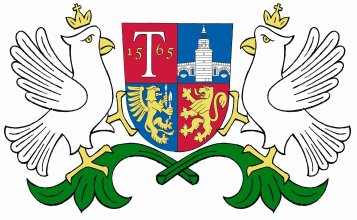 СПИСЪК НА ДОПУСНАТИТЕ И НЕДОПУСНАТИТЕ КАНДИДАТИ В КОНКУРС ЗА ЗАЕМАНЕ НА ДЛЪЖНОСТТА МЛАДШИ ЕКСПЕРТ "ОПАЗВАНЕ НА ОКОЛНАТА СРЕДА" В ДИРЕКЦИЯ "ТЕРИТОРИАЛНО И СЕЛИЩНО УСТРОЙСТВО" НА ОБЩИНА ТРЯВНА, ОБЯВЕН СЪС ЗАПОВЕД № 66/01.02.2019 Г. НА КМЕТА НА ОБЩИНА ТРЯВНАВъз основа на решение по чл. 20, ал. 3 от Наредба за провеждане на конкурсите за държавни служители на конкурсна комисия назначена със Заповед № 95/21.02.2019 г. на Кмета на Община Трявна се изготви настоящият списък на допуснатите и недопуснати в конкурса кандидати, както следва:Допуснати кандидати:Кристина Данчева Йорданова от гр. Трявна, ул. "Калето" № 11, подала документи за участие с вх. № 31 00-129/15.02.2019 г.Недопуснати кандидати:Митко Янков Митков от гр. Трявна, ул. "Планинец" № 26, подал документи за участие с вх. № 31 00-111/11.02.2019 г. - не отговаря на изискването за областта на образованието, посочени в обявлението за конкурса – „Екология“ или „Опазване на околната среда“. Г-н Митков е бакалавър и магистър по „Стопанско управление“.Камелия Иванова Бижева от гр. Трявна, ул. "Агликина поляна" № 4, подала документи за участие с вх. № 31 00-123/15.02.2019 г. - не отговаря на изискването за областта на образованието, посочени в обявлението за конкурса – „Екология“ или „Опазване на околната среда“. Г-жа Бижева е магистър по „Право“ и професионална квалификация „Юрист“.Дата на провеждане на конкурса:06.03.2019 г. от 08:50 ч. до 09:00 ч. - обявяване от конкурсната комисия на кандидатите на системата за определяне на резултатите и минималният резултат, при който кандидатът се счита за успешно издържал теста и интервюто.06.03.2019 г. от 09:00 ч. до 09:45 ч. - решаване на тест.06.03.2019 г. -- от 10:00 ч. провеждане на интервю с кандидата издържал успешно теста.Място на провеждане на конкурса:Решаването на теста и провеждането на интервюто ще се проведат в зала 403, находяща се на четвъртия етаж в сградата на Общинска администрация – Трявна на адрес: гр. Трявна, ул. „Ангел Кънчев“ № 21Председател на Комисията:   /П/Николина НиколоваЗам. кмет на Община Трявна 